Правила по охране труда.С 01.01.2021 года вступили в законную силу новые правила по охране труда, утвержденные приказами Минтруда России, согласно которым работодатель обязан провести внеплановый инструктаж и внеочередную проверку знаний требований охраны труда работников в объеме тех новых правил по охране труда, которые регулируют трудовую деятельность работников.Работодатель имеет право создавать комиссии, которые будут проводить проверки. Указанное требование должно быть выполнено независимо от срока проведения предыдущей проверки.Не прохождение работниками в установленном порядке обучения и проверки знаний и навыков в области охраны труда является основанием к отстранению от работы таких работников.Одновременно в письме Роструда от 20.01.2021 № 87-ТЗ «Об инструктаже и проверке знаний требований охраны труда работников организаций» разъясняется, что в соответствии с Порядком обучения по охране труда и проверки знаний требований охраны труда работников организаций, утвержденный постановлением Минтруда России и Минобразования России от 13.01.2003 № 1/29 при введении в действие новых или изменении законодательных и иных нормативных правовых актов, содержащих требования охраны труда, работодатель обязан провести внеплановый инструктаж и внеочередную проверку знаний требований охраны труда работников организаций независимо от срока проведения предыдущей проверки.За допуск работника к трудовым обязанностям без прохождения в установленном порядке обучения и проверки знаний требований охраны труда предусмотрена административная ответственность по ч. 3 ст. 5.27.1 КоАП РФ.С учетом изменений, работодателем должна быть организована работа по актуализации комплекта нормативных правовых актов, содержащих требования охраны труда в соответствии со спецификой своей деятельности, в том числе инструкций по охране труда, программ обучения по охране труда работников, информационных материалов, использующихся в целях информирования работников об условиях и охране труда на рабочих местах, о риске повреждения здоровья в объеме тех новых правил по охране труда, которые регулируют трудовую деятельность работников.Старший помощник прокурора городамладший советник юстиции                                                                                            Н.А. ВехаСОГЛАСОВАНОИ.о. прокурора городасоветник юстиции                                                                                                  П.А. Кузьменко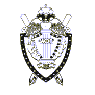 